BON DE COMMANDE NOËL 2023 4S TOURS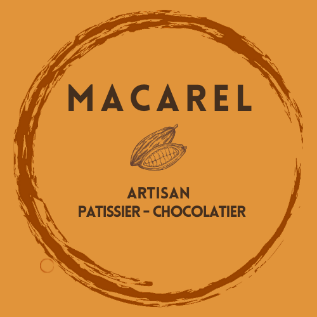 NOM :PRENOM :TEL MOBILE :E-MAIL :MOYEN DE REGLEMENT :RETOURNER A BRUNO SIMON : bruno.simon13@wanadoo.fr ou à la salle dans ma bannette couloir club housePRODUITQUANTITEPRIXPRIX TOTALRENNE DE NOËL10,80€BOULE DE NOËL9,30€PERE NOEL ENDORMI10,80€SAPIN CHOCOLAT NOIR17€CALENDRIER DE L’AVENT19,80€CHOCOLAT CHAUD6,30€SAUCISSON PRALINE9€MENDIANTS NOIR10,80€ORANGETTES9€CRUNCHIES CARACHOC5,80€COOKIES CHOCOLAT NOISETTE5,80€CROQ DES SABLES6,30€TOTAL